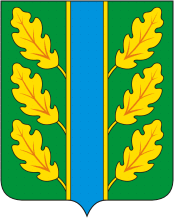 Периодическое печатное средство массовой информации«Вестник Дубровского района»Распространяется бесплатно.Подлежит распространению на территории Дубровского района.Порядковый номер выпуска:  № 13Дата выхода выпуска в свет: 06.07.2023 годаТираж:  22 экземплярар.п.ДубровкаСоучредителями периодического печатного средства массовой информации «Вестник Дубровского района» являются: Дубровский районный Совет народных депутатов и администрация Дубровского района.Редакцией периодического печатного средства массовой информации «Вестник Дубровского района» является администрация Дубровского района, которая также является его издателем и распространителем.        Адрес редакции, издателя, типографии: 242750, Брянская область, поселок Дубровка, ул. Победы, д 18.        Периодическое печатное средство массовой информации «Вестник Дубровского района является официальным периодическим печатным средством массовой информации, предназначенным для опубликования муниципальных правовых актов органов местного самоуправления Дубровского района, обсуждения проектов муниципальных правовых актов, доведения до сведения жителей Дубровского района иной официальной информации.        Главный редактор: Селюминова Н.В.Содержание:Раздел 1. «Правовые акты».1.1. Устав муниципального образования «Дубровский район». 1.2. Правовые акты, принимаемые на местном референдуме.1.3. Решения Дубровского районного Совета народных депутатов.1.4. Решения Дубровского поселкового Совета  народных депутатов1.5. Постановления и распоряжения администрации Дубровского района.1.6. Приказы Председателя контрольно- счетной палаты Дубровского района.Раздел 2. «Официальная информация».2.1. Отчеты о деятельности контрольно- счетной палаты Дубровского района.2.2.  Объявления о проведении публичных слушаний.2.3.  Муниципальные правовые акты, подлежащие обсуждению на публичных слушаниях.2.4. Иная официальная информацияРаздел 1. «Правовые акты».1.1. Устав муниципального образования «Дубровский район» – информация отсутствует.1.2. Правовые акты, принимаемые на местном референдуме – информация отсутствует.1.3. Решения Дубровского районного Совета народных депутатов                        1.3.1.Российская  ФедерацияБРЯНСКАЯ ОБЛАСТЬДУБРОВСКИЙ РАЙОННЫЙ СОВЕТ НАРОДНЫХ ДЕПУТАТОВР Е Ш Е Н И Еот 30. 06. 2023 г. № 314 - 7р.п. ДубровкаОб исполнении бюджета Дубровского муниципального района Брянской областиза 2022 год       Руководствуясь Федеральным Законом от 06.10.2003 г. № 131-ФЗ «Об общих принципах организации местного самоуправления в Российской Федерации», Бюджетным Кодексом  Российской Федерации, Уставом Дубровского муниципального района Брянской области, Порядком составления, рассмотрения и утверждения проекта бюджета Дубровского муниципального района Брянской области, а также  представления, рассмотрения и утверждения отчетности об исполнении бюджета Дубровского муниципального района Брянской области и его внешней проверке, утвержденным Решением Дубровского районного Совета народных депутатов от 03.03.2015 года № 74-6 (с изменениями и дополнениями)Дубровский районный Совет народных депутатов    РЕШИЛ:1. Утвердить отчет об исполнении бюджета Дубровского муниципального района Брянской области за 2022 год по доходам в сумме              444 536 526,07 рублей, по расходам в сумме 436 404 342,37 рублей с превышением доходов над расходов (профицит бюджета)  в сумме -         8 132 183,70 рублей и со следующими показателями:1) доходов бюджета Дубровского муниципального района Брянской области за 2022 год по кодам классификации доходов бюджетов согласно приложению 1 к настоящему Решению;2) расходов бюджета  за 2022 год по ведомственной структуре расходов бюджета Дубровского муниципального района Брянской области согласно приложению 2 к настоящему Решению;3) расходов бюджета Дубровского муниципального района Брянской области за 2022 год по разделам и подразделам классификации расходов бюджетов согласно приложению 3 к настоящему Решению;4) источников финансирования дефицита бюджета Дубровского муниципального района Брянской области за 2022 год по кодам классификации источников финансирования дефицитов бюджетов согласно приложению 4 к настоящему Решению.         2.  Настоящий Решение вступает в силу с момента официального опубликования.         3. Настоящее Решение подлежит официальному опубликованию в периодическом печатном средстве  массовой информации «Вестник Дубровского района», а так же  размещению  на  сайте Дубровского муниципального района Брянской области.Заместитель председателяДубровского районногоСовета народных депутатов                                                           А.В.СорокинПриложения 1,2,3,4  к  данному решению Дубровского районного Совета народных депутатов размещено в ПРИЛОЖЕНИИ 1 к периодическому печатному средству массовой информации «Вестник Дубровского района» №13 от 06.07.2023 года на сайте Дубровского муниципального района Брянской области в сети интернет.                  1.3.2.     Российская  ФедерацияБРЯНСКАЯ ОБЛАСТЬДУБРОВСКИЙ РАЙОННЫЙ СОВЕТ НАРОДНЫХ ДЕПУТАТОВР Е Ш Е Н И Еот  30. 06. 2023 года  № 315 - 7  р.п. ДубровкаО внесении изменений в Решение Дубровского  районного Совета народных депутатов  № 284-7 от 16.12.2022 года «О бюджете Дубровского муниципального района Брянской области на 2023  год и на  плановый период 2024 и 2025 годов»Рассмотрев предложения администрации Дубровского района о внесении изменений в  Решение Дубровского  районного Совета народных депутатов  № 284-7 от 16.12.2022 года «О бюджете Дубровского муниципального района Брянской области на 2023 год и на  плановый период 2024 и 2025 годов»Дубровский районный Совет народных депутатов     РЕШИЛ:В  Решение Дубровского  районного Совета народных депутатов  от 16.12.2022 года № 284-7  «О бюджете Дубровского муниципального района Брянской области на 2023 год и на  плановый период 2024 и 2025 годов» внести следующие изменения:в пункте 1  абзаце втором цифры «405 776 386,42» заменить цифрами «411 673 621,43»;в пункте 1  абзаце третьем цифры «405 776 386,42» заменить цифрами «414 277 373,11»; в пункте 1 в абзаце четвертом цифры «0,00» заменить цифрами  «2 603 751,68»;В пункте 2 абзаце втором цифры «419 148 353,82» заменить цифрами «420 216 098,96»;В пункте 2 абзаце третьем цифры «419 148 353,82» заменить цифрами «420 216 098,96»; в пункте 9 цифры «5 710 000,00» заменить цифрами «5 774 043,05»;в пункте 10 слова «на 2023 год  в  сумме 278 558 241,63  рублей» заменить словами «на 2023 год  в  сумме 285 622 621,43 рублей»;Дополнить Решение приложением № 1.1 согласно приложению № 1 к настоящему Решению;Дополнить Решение приложением  № 3.1 согласно приложению № 2 к настоящему Решению.Дополнить Решение приложением  № 4.1 согласно приложению № 3 к настоящему Решению;Дополнить Решение приложением  № 5.1 согласно приложению № 4 к настоящему Решению;Дополнить Решение приложением  № 7.1 согласно приложению № 5 к настоящему РешениюФинансовому управлению администрации Дубровского района внести изменения в сводную бюджетную роспись.Контроль за исполнением настоящего Решения возложить на постоянную комиссию по бюджету и правовому регулированию и финансовое управление администрации Дубровского района.    Настоящее Решение вступает в силу с момента принятия.Настоящее Решение подлежит официальному опубликованию в периодическом печатном средстве массовой информации  «Вестник Дубровского района», а так же  размещению  на официальном сайте Дубровского муниципального района Брянской области».Заместитель председателяДубровского районногоСовета народных депутатов                                                           А.В.СорокинПриложения 1,2,3,4,5  к  данному решению Дубровского районного Совета народных депутатов размещено в ПРИЛОЖЕНИИ 2 к периодическому печатному средству массовой информации «Вестник Дубровского района» №13 от 06.07.2023 года на сайте Дубровского муниципального района Брянской области в сети интернет.1.4. Решения Дубровского поселкового Совета  народных депутатов                        1.4.1.РОССИЙСКАЯ ФЕДЕРАЦИЯБРЯНСКАЯ ОБЛАСТЬДУБРОВСКИЙ ПОСЕЛКОВЫЙ СОВЕТ НАРОДНЫХ ДЕПУТАТОВРЕШЕНИЕот «29» июня  2023 г.                                                                                  №257п. ДубровкаОб исполнении   бюджета Дубровского  городского поселения Дубровского муниципального района  Брянской области за  2022 год          Заслушав и обсудив отчет специалиста Финансового управления администрации  Дубровского района Брянской области Кодак С.В.  Об исполнении бюджета  Дубровского городского поселения Дубровского муниципального района Брянской области за 2022 год,  Дубровский  поселковый  Совет народных депутатов РЕШИЛ:1. Утвердить отчет об исполнении бюджета  Дубровского городского поселения Дубровского муниципального района Брянской области за 2022 год по доходам в сумме 62 151 400,97  рублей, по расходам в сумме 63 284 749,86  рублей с превышением доходов  над  расходами доходами (дефицит  бюджета) в сумме 1 133 348,89 рублей и со следующими показателями:1) доходов  бюджета  Дубровского городского поселения Дубровского муниципального района Брянской области за 2022 год согласно приложению 1 к настоящему Решению;2) расходов  бюджета  Дубровского городского поселения Дубровского муниципального района Брянской области за 2022 год по ведомственной структуре  согласно приложению 2 к настоящему Решению;3) расходов бюджета  Дубровского городского поселения Дубровского муниципального района Брянской области за 2022 год по разделам и подразделам классификации расходов бюджетов согласно приложению 3 к настоящему Решению;4) источников финансирования дефицита бюджета по кодам классификации источников финансирования дефицита бюджета Дубровского городского поселения Дубровского муниципального района Брянской области за 2022 год (профицит), согласно  приложению 4 к настоящему Решению.2.    Настоящий Решение вступает в силу с момента принятия.3.   Настоящее Решение подлежит публикации в периодическом печатном средстве массовой информации «Вестник Дубровского района», а так же  размещению  на официальном сайте Дубровского муниципального района Брянской области.Глава  Дубровского городского поселения                                                          П.В. Парлюк                                        Приложения 1,2,3,4  к  данному решению Дубровского поселкового Совета народных депутатов размещено в ПРИЛОЖЕНИИ 3 к периодическому печатному средству массовой информации «Вестник Дубровского района» №13 от 06.07.2023 года на сайте Дубровского муниципального района Брянской области в сети интернет.                         1.4.2.       РОССИЙСКАЯ ФЕДЕРАЦИЯБРЯНСКАЯ ОБЛАСТЬДУБРОВСКИЙ ПОСЕЛКОВЫЙ СОВЕТ НАРОДНЫХ ДЕПУТАТОВРЕШЕНИЕот 29 июня   2023 года                                                                                    № 258п. Дубровка	Рассмотрев предложения администрации Дубровского района о внесении изменений в бюджет Дубровского городского поселения Дубровского муниципального района  Брянской области на 2023 год и на плановый  период  2024 и 2025 годы ДУБРОВСКИЙ ПОСЕЛКОВЫЙ  СОВЕТ НАРОДНЫХ ДЕПУТАТОВ  	РЕШИЛ:1. В Решение Дубровского поселкового Совета народных депутатов  № 239 от 16.12.2022 года  «О бюджете Дубровского городского поселения Дубровского муниципального района  Брянской области на 2023 год и на плановый период 2024 и 2025 годы» внести  следующие изменения и дополнения:1.1. Пункт 1 изложить в  новой редакции:  «1. Утвердить основные характеристики бюджета Дубровского городского поселения Дубровского муниципального района  Брянской области на 2023 год:прогнозируемый общий объем доходов бюджета Дубровского городского поселения Дубровского муниципального района  Брянской области в сумме 78 979 982,15 рублей,  в том числе налоговые и неналоговые доходы в сумме  25 976 000 рублей;общий  объем  расходов бюджета Дубровского городского поселения Дубровского  муниципального  района    Брянской  области                   в    сумме   79 481 902,72 рублей;прогнозируемый  дефицит бюджета Дубровского городского поселения Дубровского муниципального района  Брянской области  в сумме 501 920,57 рублей;верхний предел муниципального внутреннего долга Дубровского городского поселения Дубровского муниципального района  Брянской области на 1 января 2023 года в сумме 0,00 рублей»; 	2. Приложение  № 2 изложить в новой редакции согласно приложению № 1 к настоящему Решению.3. Приложение  № 3 изложить в новой редакции согласно приложению № 2 к настоящему Решению.4. Приложение  №4 изложить в новой редакции согласно приложению № 3 к настоящему Решению.5. Приложение  №5 изложить в новой редакции согласно приложению №4 к настоящему Решению.6. Администрации Дубровского района внести изменения в сводную бюджетную роспись.	          7. Контроль за исполнением настоящего Решения  возложить на постоянную комиссию по бюджету, финансам и налогам (Афонину В.Н.) и специалиста финансового управления администрации Дубровского района (Кодак С.В.).8.  Настоящее Решение подлежит размещению  на сайте Дубровского муниципального района Брянской области, а так же в периодическом печатном средстве массовой информации «Вестник Дубровского района».9. Настоящее Решение вступает в силу с момента его опубликования.Глава  Дубровского городского поселения                                                          П.В. Парлюк                                        Приложения 1,2,3,4  к  данному решению Дубровского поселкового Совета народных депутатов размещено в ПРИЛОЖЕНИИ 4 к периодическому печатному средству массовой информации «Вестник Дубровского района» №13 от 06.07.2023 года на сайте Дубровского муниципального района Брянской области в сети интернет.1.5. Постановления и распоряжения администрации Дубровского  района                  1.5.1.                                                   РОССИЙСКАЯ ФЕДЕРАЦИЯБРЯНСКАЯ ОБЛАСТЬАДМИНИСТРАЦИЯ ДУБРОВСКОГО РАЙОНАПОСТАНОВЛЕНИЕот   02. 06. 2023 г.                                                                                              № 202          п. ДубровкаОб установлении сервитута  земельного участка         На основании поступившего заявления Акционерного Общества «Газпром газораспределение Брянск» (филиал АО «Газпром газораспределение Брянск» Северный) об установлении сервитута земельного участка, в соответствии со ст. 23 Земельного кодекса РФ, ст. 274 Гражданского кодекса РФ, Федеральным законом от 06.10.2003 № 131-ФЗ «Об общих принципах организации местного самоуправления в Российской Федерации»ПОСТАНОВЛЯЮ:1.  Установить в пользу Акционерного Общества «Газпром газораспределение Брянск» (филиал АО «Газпром газораспределение Брянск» Северный) сервитут в отношении земельного участка в целях строительства объекта «Вынос газопровода среднего давления из зоны застройки : Брянская область, Дубровский район, д. Большая Островня, ул. Центральная, д.4», расположенного по адресу: Российская Федерация, Брянская область, Дубровский муниципальный район, Сещинское сельское поселение, д. Большая Островня, ул. Центральная, в кадастровом квартале 32:05:0082101, общей площадью 389 кв.м, категория земель – земли населенных пунктов, территориальная зона Ж2 – зона застройки малоэтажными жилыми домами (до 4 этажей, включая мансардный) – предоставление коммунальных услуг, согласно приложенной схеме границ земельного участка.2. Заключить с Акционерным Обществом «Газпром газораспределение Брянск» (филиал АО «Газпром газораспределение Брянск» Северный) соглашение об установлении сервитута земельного участка с 02.06.2023 по 01.05.2024.3. Настоящее постановление опубликовать в периодическом печатном издании «Вестник Дубровского района» и разместить на сайте Дубровского муниципального района Брянской области в сети интернет www.admdubrovka.ru. 4. Контроль за исполнением настоящего постановления возложить на председателя Комитета имущественных отношений администрации Дубровского района Карандиной И.В.Глава администрации  Дубровского района                                                                              И.А. Шевелёв                 1.5.2.                                                   РОССИЙСКАЯ ФЕДЕРАЦИЯБРЯНСКАЯ ОБЛАСТЬАДМИНИСТРАЦИЯ ДУБРОВСКОГО РАЙОНАПОСТАНОВЛЕНИЕот   02. 06. 2023 г.                                                                                              № 203           п. ДубровкаОб установлении сервитута  земельного участкаНа основании поступившего заявления Акционерного Общества «Газпром газораспределение Брянск» (филиал АО «Газпром газораспределение Брянск» Северный) об установлении сервитута земельного участка, в соответствии со ст. 23 Земельного кодекса РФ, ст. 274 Гражданского кодекса РФ, Федеральным законом от 06.10.2003 № 131-ФЗ «Об общих принципах организации местного самоуправления в Российской Федерации»ПОСТАНОВЛЯЮ:1.  Установить в пользу Акционерного Общества «Газпром газораспределение Брянск» (филиал АО «Газпром газораспределение Брянск» Северный) сервитут в отношении земельного участка в целях строительства объекта «Газопровод-ввод до границ земельного участка по адресу: Брянская обл., Дубровский р-н, д. Афонино, ул. Речная, д.13», расположенного по адресу: Российская Федерация, Брянская область, Дубровский муниципальный район, Сергеевское сельское поселение, д. Афонино, ул. Речная, в кадастровом квартале 32:05:0230102, общей площадью 1180 кв.м, категория земель – земли населенных пунктов, территориальная зона Т1 – зона объектов автомобильного транспорта; вид разрешенного использования земельного участка – предоставление коммунальных услуг, согласно приложенной схеме границ земельного участка.2. Заключить с Акционерным Обществом «Газпром газораспределение Брянск» (филиал АО «Газпром газораспределение Брянск» Северный) соглашение об установлении сервитута земельного участка с 02.06.2023 по 01.12.2023.3. Настоящее постановление опубликовать в периодическом печатном издании «Вестник Дубровского района» и разместить на сайте Дубровского муниципального района Брянской области в сети интернет www.admdubrovka.ru. 4. Контроль за исполнением настоящего постановления возложить на председателя Комитета имущественных отношений администрации Дубровского района Карандиной И.В.Глава администрации  Дубровского района                                                                              И.А. Шевелёв          1.5.3.                                           РОССИЙСКАЯ ФЕДЕРАЦИЯБРЯНСКАЯ ОБЛАСТЬАДМИНИСТРАЦИЯ ДУБРОВСКОГО РАЙОНА                                                            ПОСТАНОВЛЕНИЕ от   09. 06. 2023 г.                                                                                             № 213    п. ДубровкаОб установлении сервитута  земельного участкаНа основании поступившего заявления Акционерного Общества «Газпром газораспределение Брянск» (филиал АО «Газпром газораспределение Брянск» Северный) об установлении сервитута земельного участка, в соответствии со ст. 23 Земельного кодекса РФ, ст. 274 Гражданского кодекса РФ, Федеральным законом от 06.10.2003 № 131-ФЗ «Об общих принципах организации местного самоуправления в Российской Федерации»ПОСТАНОВЛЯЮ:1.  Установить в пользу Акционерного Общества «Газпром газораспределение Брянск» (филиал АО «Газпром газораспределение Брянск» Северный) сервитут в отношении земельного участка в целях строительства объекта «Газопровод-ввод до границ земельного участка по адресу: «Брянская обл, Дубровский р-н, д. Зимницкая Слобода, ул. Березовая Аллея, д.21А», расположенного по адресу: Российская Федерация, Брянская область, Дубровский муниципальный район, Рековичское сельское поселение, д. Зимницкая Слобода, ул. Березовая Аллея, в кадастровом квартале 32:05:0110331, общей площадью 84 кв.м, категория земель – земли населенных пунктов, территориальная зона Т1 – зона объектов автомобильного транспорта; вид разрешенного использования земельного участка – предоставление коммунальных услуг, согласно приложенной схеме границ земельного участка2. Заключить с Акционерным Обществом «Газпром газораспределение Брянск» (филиал АО «Газпром газораспределение Брянск» Северный) соглашение об установлении сервитута земельного участка с 09.06.2023 по 08.06.2023.3. Настоящее постановление опубликовать в периодическом печатном издании «Вестник Дубровского района» и разместить на сайте Дубровского муниципального района Брянской области в сети интернет www.admdubrovka.ru. 4. Контроль за исполнением настоящего постановления возложить на председателя Комитета имущественных отношений администрации Дубровского района Карандиной И.В.Глава администрации  Дубровского района                                                                              И.А. Шевелёв  1.5.4.Российская ФедерацияБРЯНСКАЯ ОБЛАСТЬАДМИНИСТРАЦИЯ ДУБРОВСКОГО РАЙОНАПОСТАНОВЛЕНИЕот  14.06.2023 г.                                                                              №  217  п. ДубровкаОб утверждении размера платы за содержаниежилого помещения для нанимателей жилых  помещений по договорам социального найма и договорам найма жилых помещений государственного или муниципального жилищного фонда для собственников жилых помещений, которыми не принято решение о выборе способа управления многоквартирным домом, а также для собственников жилых помещений в многоквартирном доме, в котором не созданы товарищество собственников жилья либо жилищный кооператив или иной специализированный потребительский кооператив и (или) которыми не определен на общем собрании собственников помещений в таком доме размер платы за содержание жилого помещения на территорииДубровского муниципального района Брянской области  В соответствии со ст. 156 Жилищного кодекса Российской Федерации, Федеральным законом от 06.10.2003 N 131-ФЗ "Об общих принципах организации местного самоуправления в Российской Федерации", Постановлением Правительства РФ от 13.08.2006 N 491 "Об утверждении Правил содержания общего имущества в многоквартирном доме и правил изменения размера платы за содержание жилого помещения в случае оказания услуг и выполнения работ по управлению, содержанию и ремонту общего имущества в многоквартирном доме ненадлежащего качества и (или) с перерывами, превышающими установленную продолжительность", Постановлением Правительства РФ от 06.05.2011 N 354 "О предоставлении коммунальных услуг собственникам и пользователям помещений в многоквартирных домах и жилых домов" (вместе с "Правилами предоставления коммунальных услуг собственникам и пользователям помещений в многоквартирных домах и жилых домов"), Постановлением Правительства РФ от 03.04.2013 N 290 "О минимальном перечне услуг и работ, необходимых для обеспечения надлежащего содержания общего имущества в многоквартирном доме, и порядке их оказания и выполнения" (вместе с "Правилами оказания услуг и выполнения работ, необходимых для обеспечения надлежащего содержания общего имущества в многоквартирном доме")ПОСТАНОВЛЯЮ:Утвердить размер платы за содержание жилого помещения для нанимателей жилых помещений по договорам социального найма и договорам найма жилых помещений государственного или муниципального жилищного фонда для собственников жилых помещений, которыми не принято решение о выборе способа управления многоквартирным домом, а также для собственников жилых помещений в многоквартирном доме, в котором не созданы товарищество собственников жилья либо жилищный кооператив или иной специализированный потребительский кооператив и (или) которыми не определен на общем собрании  собственников помещений в таком доме размер платы за содержание жилого помещения на Дубровского муниципального района Брянской области согласно приложению.           2. Постановление администрации Дубровского района от 17.06.2022 № 282 «Об утверждении размера платы за содержание жилого помещения для нанимателей жилых  помещений по договорам социального найма и договорам найма жилых помещений государственного или муниципального жилищного фонда для собственников жилых помещений, которыми не принято решение о выборе способа управления многоквартирным домом, а также для собственников жилых помещений в многоквартирном доме, в котором не созданы товарищество собственников жилья либо жилищный кооператив или иной специализированный потребительский кооператив и (или) которыми не определен на общем собрании собственников помещений в таком доме размер платы за содержание жилого помещения на территории Дубровского муниципального района Брянской области»  признать утратившим силу.Настоящее постановление опубликовать в периодическом печатном средстве массовой информации «Вестник Дубровского района» и разместить на сайте Дубровского муниципального района Брянской области в сети «Интернет».Контроль за исполнением настоящего постановления возложить на заместителя главы администрации Дубровского района С.Н. Ефименко.Постановление вступает в силу с момента его официального опубликования и распространяется на правоотношения, возникшие с 01.07.2023 года.Глава администрацииДубровского района                                                                                                                                                                                                                                        И.А. Шевелёв                                                                                        Приложение                                                                    к постановлению администрации                                                 Дубровского района                                                   от   14.06.2023  № 217		Размер платы за содержание жилого помещения для нанимателей жилых помещений по договорам социального найма и договорам найма жилых помещений государственного или муниципального жилищного фонда для собственников жилых помещений, которыми не принято решение о выборе способа управления многоквартирным домом, а также для собственников жилых помещений в многоквартирном доме, в котором не созданы товарищество собственников жилья либо жилищный кооператив или иной специализированный потребительский кооператив и (или) которыми не определен на общем собрании  собственников помещений в таком доме размер платы за содержание жилого помещения на территории Дубровского муниципального района Брянской области      1.5.5.Российская ФедерацияБРЯНСКАЯ ОБЛАСТЬАДМИНИСТРАЦИЯ ДУБРОВСКОГО РАЙОНАПОСТАНОВЛЕНИЕот 15.06.2023 г.                                                                                                  № 219  п. ДубровкаО внесении изменений в постановление администрацииДубровского района от 21.06.2021 № 307 «Об утвержденииразмера платы за пользование жилым помещением (платы за наем)для нанимателей жилых помещений по договорам социальногонайма и договорам найма жилых помещений государственного илимуниципального жилищного фонда в Дубровском муниципальном районе Брянской области» В соответствии с ч. 1 ст. 156.1 Жилищного кодекса Российской Федерации, руководствуясь постановлением Правительства РФ от 12.12.2014 N 1356 "О порядке установления, изменения и ежегодной индексации платы за наем жилых помещений по договорам найма жилых помещений жилищного фонда социального использования" (вместе с "Правилами установления, изменения и ежегодной индексации платы за наем жилых помещений по договорам найма жилых помещений жилищного фонда социального использования")ПОСТАНОВЛЯЮ:Внести в постановление администрации Дубровского района от 21.06.2021 № 307 «Об утверждении размера платы за пользование жилым помещением (платы за наем) для нанимателей жилых помещений по договорам социального найма и договорам найма жилых помещений государственного или муниципального жилищного фонда в Дубровском муниципальном районе Брянской области» (далее по тексту- Постановление) следующие изменения:Приложение № 1 к Постановлению изложить в новой редакции согласно приложению.           2. Настоящее постановление опубликовать в периодическом печатном средстве массовой информации «Вестник Дубровского района» и разместить на сайте Дубровского муниципального района Брянской области в сети «Интернет».           3. Контроль за исполнением настоящего постановления возложить на заместителя главы администрации Дубровского района Ефименко С.Н.           4. Постановление вступает в силу с момента его официального опубликования и распространяется на правоотношения, возникшие с 01.07.2023г года.Глава администрацииДубровского района                                                                                               И.А. Шевелёв                                                                                   Приложение                                                                                   к постановлению администрации                                                                                  Дубровского района от 15..06.2023 № 219                                                                                    Приложение №1                                                                                   к постановлению администрации                                                                                   Дубровского района от 21.06.2021 №307Размер платы за пользование жилым помещением (платы за наем) для нанимателей жилых помещений по договорам социального найма и договорам найма жилых помещений государственного или муниципального жилищного фонда в Дубровском муниципальном районе Брянской областиРасчет размера платы за пользование жилым помещением (платы за наем)1.5.6.   РОССИЙСКАЯ ФЕДЕРАЦИЯБРЯНСКАЯ ОБЛАСТЬАДМИНИСТРАЦИЯ ДУБРОВСКОГО РАЙОНА                                                               ПОСТАНОВЛЕНИЕот  «16» июня 2023 года                                                                                № 221                                                          п. ДубровкаО внесении изменений в приложение №3 к постановлению администрации Дубровского районаот 02 октября  2019  года   №695 «Об определении видовобязательных работ и объектов дляотбывания осужденными наказания в видеобязательных и исправительных работ»        	В соответствии со ст.7, 43 Федерального закона от 06.10.2003 №131-ФЗ «Об общих принципах организации местного самоуправления в Российской Федерации», ст. 49,50 Уголовного кодекса Российской Федерации, ст. 25, 39 Уголовно-исполнительного кодекса Российской Федерации, ст. 3.13, 32.13 Кодекса административных правонарушений Российской Федерации.ПОСТАНОВЛЯЮ: Включить в перечень объектов для отбывания наказания в виде исправительных работ осужденными не имеющими основного места работы ООО «ТД Дубровка молоко».В приложении № 2 слова «общество с ограниченной	 ответственностью «Жилкомсервис» заменить на «общество с ограниченной ответственностью «Жилкосервис Дубровка».Внести соответствующее изменение в приложение №№ 2,3 к постановлению администрации Дубровского района от 02 октября 2019 года № 695 «Об определении видов обязательных работ и объектов для отбывания наказания в виде обязательных и исправительных работ».Постановление опубликовать в периодическом печатном средстве массовой информации «Вестник Дубровского района» и разместить на официальном сайте Дубровского муниципального района Брянской области в сети интернет. Данное постановление вступает в силу с момента его официального опубликования.Контроль за исполнением настоящего постановления возложить на заместителя Главы администрации Дубровского района по городскому и жилищно-коммунальному хозяйству И.В. Самохина. Глава администрацииДубровского района 							       И.А. Шевелев                               1.5.7.РОССИЙСКАЯ ФЕДЕРАЦИЯ  БРЯНСКАЯ ОБЛАСТЬ                    АДМИНИСТРАЦИЯ ДУБРОВСКОГО РАЙОНА                                                 ПОСТАНОВЛЕНИЕот «20» июня 2023 года                                                                                  № 229р.п. ДубровкаОб утверждении административного регламента предоставлениямуниципальной услуги «Выдача разрешений на выполнение авиационных работ, парашютных прыжков,  демонстрационных полетов воздушных судов, полетов беспилотных воздушных судов,подъемов привязных аэростатов над территорией муниципальногообразования Дубровский муниципальный район Брянской области, а также на посадку (взлет) на площадки, расположенные в границах муниципального образования Дубровский муниципальный район Брянской области, сведения о которых не опубликованы в документахаэронавигационной информации»    В соответствии с Федеральным законом от 27.07.2010 г. № 210-ФЗ «Об организации предоставления государственных и муниципальных услуг», с п.49 Федеральных правил использования воздушного пространства Российской Федерации, утвержденных Постановлением Правительства Российской Федерации от 11.03.2010г. №138 «Об утверждении Федеральных правил использования воздушного пространства Российской Федерации»ПОСТАНОВЛЯЮ:
1. Утвердить прилагаемый административный регламент предоставления муниципальной услуги «выдача разрешений на выполнение авиационных работ, парашютных прыжков, демонстрационных полетов воздушных судов, полетов беспилотных воздушных судов, подъемов привязных аэростатов над территорией муниципального образования Дубровский муниципальный район Брянской области, а также на посадку (взлет) на площадки, расположенные в границах муниципального образования Дубровский муниципальный район Брянской области, сведения о которых не опубликованы в документах аэронавигационной информации.                                                                           
2. Настоящее постановление опубликовать в периодическом печатном издании «Вестник Дубровского района» и разместить на сайте Дубровского муниципального района Брянской области в сети интернет www.admdubrovka.ru.3. Контроль за исполнением настоящего постановления оставляю за собой.Глава администрацииДубровского района                                                                           И.А. Шевелев  Приложение  к  данному постановлению администрации Дубровского района размещено в ПРИЛОЖЕНИИ 5 к периодическому печатному средству массовой информации «Вестник Дубровского района» №13 от 06.07.2023 года на сайте Дубровского муниципального района Брянской области в сети интернет.                 1.5.8.Российская ФедерацияБРЯНСКАЯ ОБЛАСТЬАДМИНИСТРАЦИЯ ДУБРОВСКОГО РАЙОНА                                                                ПОСТАНОВЛЕНИЕот 28.06.2023 г.                                                                                                    № 241  п. ДубровкаОб определении управляющей организациидля управления многоквартирными домами№№ 4,5,7,8,9,10,11,12,14,15,16,17,19, 20,2122,23,24,25,26,27,28,29, расположенными ввоенном городке пос. Сеща Дубровскогорайона, в отношении которых собственником не выбран способ управления В соответствии с ч. 17 ст. 161 Жилищного кодекса Российской Федерации, постановлением Правительства РФ от 21.12.2018 N 1616 "Об утверждении Правил определения управляющей организации для управления многоквартирным домом, в отношении которого собственниками помещений в многоквартирном доме не выбран способ управления таким домом или выбранный способ управления не реализован, не определена управляющая организация, и о внесении изменений в некоторые акты Правительства Российской Федерации", учитывая определения Арбитражного суда Брянской области от 22.06.2022 по делу № А09-5187/2022 о принятии обеспечительных мер в виде запрета на проведение администрации Дубровского района открытого конкурса по отбору управляющей компании для управления заявленными многоквартирными домами до вступления в законную силу окончательного судебного акта по настоящему делу, от 03.11.2022 по делу      № А09-6098/2022 о приостановлении производства по настоящему делу, руководствуясь решением Комиссии по предупреждению и ликвидации чрезвычайных ситуаций и обеспечению пожарной безопасности в Дубровском муниципальном районе от 26.06.2023г.ПОСТАНОВЛЯЮ:Определить с 01 июля 2023 года управляющую организацию- Федеральное государственное автономное учреждение «Центральное управление жилищно-социальной инфраструктуры (комплекса)» Министерства обороны Российской Федерации (ФГАУ «Росжилкомплекс») для управления многоквартирными домами №№ 4 , 5, 7, 8, 9, 10, 11, 12, 14, 15, 16, 17, 19, 20, 21, 22, 23, 24, 25, 26, 27, 28, 29, расположенными в военном городке пос. Сеща Дубровского района Брянской области, собственником помещений которых не определена управляющая организация на срок до выбора собственником помещений в многоквартирных домах способа управления многоквартирными домами или до заключения договора управления многоквартирными домами с управляющей организацией, определенной собственником помещений в многоквартирных домах или по результатам открытого конкурса, проведенного в соответствии с Правилами проведения органом местного самоуправления открытого конкурса по отбору управляющей организации для управления многоквартирным домом, утвержденными Постановлением Правительства Российской Федерации от 06.02.2006 № 75, но общим сроком не превышающим 01 января 2024 года.Установить перечень работ и (или) услуг по управлению многоквартирными домами, услуг и работ по содержанию и ремонту общего имущества в многоквартирных домах в зависимости от конструктивных и технических параметров заявленных многоквартирных домов, включая требования к объемам, качеству, периодичности каждой из таких работ и услуг, сформированный из числа работ и услуг, указанных в минимальном перечне услуг и работ, необходимых для обеспечения надлежащего содержания общего имущества в многоквартирном доме, и порядке их оказания и выполнения, утвержденном Постановлением Правительства Российской Федерации от 03.04.2013 № 290.Размер платы за содержание и ремонт жилых помещений в заявленных многоквартирных домах исчислять Федеральным государственным автономным учреждением «Центральное управление жилищно-социальной инфраструктуры (комплекса)» Министерства обороны Российской Федерации (ФГАУ «Росжилкомплекс») в размере, установленном постановлением администрации Дубровского района от 30.06.2021 № 344 «Об утверждении размера платы за содержание жилого помещения для нанимателей жилых помещений по договорам социального найма и договорам найма жилых помещений государственного или муниципального жилищного фонда на территории военного городка п. Сеща Дубровского муниципального района Брянской области» (с учетом изменений, внесенных постановлением администрации Дубровского района от 30.03.2022 № 154).Постановление опубликовать в периодическом печатном средстве массовой информации «Вестник Дубровского района» и разместить на сайте Дубровского муниципального района Брянской области в сети «Интернет».Контроль за исполнением настоящего постановления возложить на заместителя главы администрации Дубровского района Самохина И.В.Постановление вступает в силу с момента его официального опубликования.Глава администрации Дубровского района                                        И.А. Шевелёв                 1.5.9.РОССИЙСКАЯ ФЕДЕРАЦИЯБРЯНСКАЯ ОБЛАСТЬАДМИНИСТРАЦИЯ ДУБРОВСКОГО РАЙОНА                                                      ПОСТАНОВЛЕНИЕОт  29.06.2023                                                                                                              № 246 п. ДубровкаО внесении изменений в постановлениеадминистрации Дубровского района от 03.02.2023 № 49 «Об утверждении проектной документации «Ремонт автомобильной дорогипо ул. 324 Дивизии (от д. № 45 до ул. Фабричная, и от д. № 22 до д. № 1) в рп. Дубровка Дубровского района Брянской области»       В соответствии с Законом Брянской области от 12.12.2022  N 100-З (ред. от 24.03.2023) «Об областном бюджете на 2023 год и на плановый период 2024 и 2025 годов», в связи с увеличением суммы межбюджетного трансферта, имеющего целевое назначение на обеспечение сохранности автомобильных дорог местного значения и условий безопасности движения по нимПОСТАНОВЛЯЮ:           1. Внести в постановление администрации Дубровского района от 03.02.2023 №49 «Об утверждении проектной документации «Ремонт автомобильной дороги по ул.  324 Дивизии (от д. № 45 до ул. Фабричная, и от д. № 22 до д. № 1) в рп. Дубровка Дубровского района Брянской области» (далее по тексту – Постановление) следующие изменения:           1.1.     Пункт 1 Постановления изложить в новой редакции:          «1. Утвердить проектно-сметную документацию «Ремонт автомобильной дороги по ул.  324 Дивизии (от д. № 45 до ул. Фабричная, и от д. № 22 до д. № 1) в рп. Дубровка Дубровского района Брянской области» в ценах IV квартала 2022г.- 9 090 313,05 (девять миллионов девяносто тысяч триста тринадцать) руб. 5 коп.Протяженность основной дороги – 1,03 км, ширина проезжей части – 3,5 м;         Пересечения и  примыкания - 0,142 км,  ширина проезжей части - 3,0 м;  Площадь дорожной одежды– 4116,0 м.кв;  тип дорожной одежды – асфальтобетон».          1.2. Постановление опубликовать в периодическом печатном средстве массовой информации «Вестник Дубровского района» и разместить на сайте Дубровского муниципального района Брянской области в сети «Интернет».           2. Контроль за исполнением настоящего постановления возложить на заместителя главы администрации Дубровского района С.Н. Ефименко.           3.Постановление вступает в силу с момента его официального       опубликования.Глава администрацииДубровского района                                                                                         И.А. Шевелёв1.6. Приказы Председателя контрольно - счетной палаты Дубровского района - информация отсутствует.Раздел 2. «Официальная информация».2.1. Отчеты о деятельности контрольно - счетной палаты Дубровского района - информация отсутствует.2.2.  Объявления о проведении публичных слушаний - информация отсутствует.2.3.  Муниципальные правовые акты, подлежащие обсуждению на публичных слушаниях информация отсутствует.  2.4. Иная официальная информация – информация отсутствует.      Выпуск  № 13  периодического печатного средства массовой информации «Вестник Дубровского района»  подписан к печати.          Главный редактор                         Н.В. Селюминова О внесении изменений в Решение Дубровского поселкового Совета народных депутатов № 239  от 16.12.2022 г. О бюджете Дубровского городского поселения Дубровского муниципального района  Брянской области на 2023 год и на плановый период 2024 и 2025 годы.Адрес места расположения многоквартирного домаРазмер платы за содержание жилого помещения (без НДС), руб./ 1 кв. м.242750, Брянская область, Дубровский район, п. Дубровка, 1 Микрорайон, дом 54, дом 5523,82242750, Брянская область, Дубровский район, п. Дубровка, 1 Микрорайон, дома 27, 29, 30, 31, 33, 35, 36, 37, 38, 39, 40, 41, 43, 44, 45, 4623,76242750, Брянская область, Дубровский район, п. Дубровка, 2 Микрорайон, дома 12, 14, 15, 17, 20, 21, 2423,76242750, Брянская область, Дубровский район, п. Дубровка, 1 Микрорайон, дом 2622,38242750, Брянская область, Дубровский район, п. Дубровка, 2 Микрорайон, дома 13, 2222,38242750, Брянская область, Дубровский район, п. Дубровка, ул. Баранова, дом 1622,38242750, Брянская область, Дубровский район, п. Дубровка, ул. Гоголя, дом 3322,38242750, Брянская область, Дубровский район, п. Дубровка, ул. Драгунского, дом 2322,38242750, Брянская область, Дубровский район, п. Дубровка, ул. О. Кошевого, дом 50А22,38242750, Брянская область, Дубровский район, п. Дубровка, ул. Сельхозтехника, дома 7, 922,38242750, Брянская область, Дубровский район, дер. Зимницкая Слобода, ул. Совхозная, дома 12,1322,38242760, Брянская область, Дубровский район, п. Сеща, ул. Гагарина, дом 222,38242760, Брянская область, Дубровский район, п. Сеща, пер. Центральный, дома 7, 8, 9, 1022,38242760, Брянская область, Дубровский район, п. Сеща, ул. А. Морозовой, дом 28А22,38242750, Брянская область, Дубровский район, п. Дубровка, 1 Микрорайон, дома 28, 34, 4220,06242750, Брянская область, Дубровский район, п. Дубровка, 2 Микрорайон, дом 720,06242750, Брянская область, Дубровский район, п. Дубровка, ул. Ленина, дома 65, 67, 69, 7120,06242750, Брянская область, Дубровский район, п. Дубровка, ул. Сельхозтехника, дом 1А20,06242750, Брянская область, Дубровский район, п. Дубровка, ул. 60 лет Октября, дом 420,06242760, Брянская область, Дубровский район, д. Большая Островня, ул. Центральная, дома 12, 13,14,15,17, 18, 19,19А, 2120,06242746, Брянская область, Дубровский район, д. Пеклино, ул. Калинина, дом 4420,06242750, Брянская область, Дубровский район, п. Дубровка, ул. Баранова, дома 12,1418,18242750, Брянская область, Дубровский район, п. Дубровка, ул. 324 Дивизии, дома 7А, 25, 2618,18242750, Брянская область, Дубровский район, п. Дубровка, ул. 60 лет Октября, дом 618,18242760, Брянская область, Дубровский район, п. Сеща, ул. Гагарина, дома 5, 618,18242740, Брянская область, Дубровский район, д. Давыдчи, пер. Центральный, дом 218,18242770, Брянская область, Дубровский район, д. Немерь, пер. Садовый, дома 1,3,418,18242741, Брянская область, Дубровский район, с. Алешня, ул. Административная, дома 1,2,3,418,18242746, Брянская область, Дубровский район, д. Пеклино, ул. Калинина, дома 40, 41, 42,4318,18Виды жильяРазмер платы за1 кв.мКирпичные дома,имеющие все виды благоустройства, расположенные в границах «Дубровское городское поселение»4,58Кирпичные дома частично благоустроенные, расположенные в границах МО «Дубровское городское поселение»4,50Кирпичные дома неблагоустроенные, расположенные в границах МО «Дубровское городское поселение»4,20Кирпичные дома,имеющие все виды благоустройства, расположенные в границах МО  «Сещинское сельское поселение» 4,45Кирпичные дома, частично благоустроенные, расположенные в границах МО  «Сещинское сельское поселение»4,32Кирпичные дома неблагоустроенные, расположенные в границах МО  «Сещинское сельское поселение»4,07Кирпичные дома,имеющие все виды благоустройства, расположенные в других населённых пунктах на территории Дубровского муниципального района 4,28Кирпичные дома, частично благоустроенные, расположенные в других населённых пунктах на территории Дубровского муниципального района4,07Кирпичные дома неблагоустроенные, расположенные в других населённых пунктах на территории Дубровского муниципального района3,82Панельные, блочные дома, имеющие все виды благоустройства, расположенные в границах МО «Дубровское городское поселение»4,20Панельные, блочные дома, частично благоустроенные, расположенные в границах МО «Дубровское городское поселение»4,07Панельные, блочные дома неблагоустроенные, расположенные в границах МО «Дубровское городское поселение»3,82Панельные, блочные дома, имеющие все виды благоустройства, расположенные в границах МО  «Сещинское сельское поселение»4,07Панельные, блочные дома, частично благоустроенные, расположенные в границах МО  «Сещинское сельское поселение»3,94Панельные, блочные дома  неблагоустроенные, расположенные в границах МО  «Сещинское сельское поселение»3,69Панельные, блочные дома, имеющие все виды благоустройства, расположенные в других населённых пунктах на территории Дубровского муниципального района3,82Панельные, блочные дома, частично благоустроенные, расположенные в других населённых пунктах на территории Дубровского муниципального района3,69Панельные, блочные дома  неблагоустроенные, расположенные в других населённых пунктах на территории Дубровского муниципального района3,69Деревянные, смешанные дома, имеющие все виды благоустройства, расположенные в МО «Дубровское городское поселение»3,94Деревянные, смешанные дома, частично благоустроенные, расположенные в границах МО «Дубровское городское поселение»3,82Деревянные, смешанные дома неблагоустроенные, расположенные в границах МО «Дубровское городское поселение»3,57Деревянные, смешанные дома, имеющие все виды благоустройства, расположенные в границах МО  «Сещинское сельское поселение»3,82Деревянные, смешанные дома, частично благоустроенные, расположенные в границах МО  «Сещинское сельское поселение»3,57Деревянные, смешанные дома неблагоустроенные, расположенные в границах МО  «Сещинское сельское поселение»3,43Деревянные, смешанные дома, имеющие все виды благоустройства, расположенные в других населённых пунктах на территории Дубровского муниципального района3,57Деревянные, смешанные дома, частично благоустроенные, расположенные в других населённых пунктах на территории Дубровского муниципального района3,43Деревянные, смешанные дома неблагоустроенные, в других населённых пунктах на территории Дубровского муниципального района3,18